РЕСПУБЛИКА  КРЫМАДМИНИСТРАЦИЯ НИЖНЕГОРСКОГО СЕЛЬСКОГО ПОСЕЛЕНИЯНИЖНЕГОРСКОГО РАЙОНА РЕСПУБЛИКИ КРЫМ                                                                     ПОСТАНОВЛЕНИЕ«23» сентября    2019 г.                               № 565                                        пгт. НижнегорскийО признании утратившим силу  Порядка размещенияи функционирования нестационарных торговых объектовна территории Нижнегорского сельского поселения Нижнегорского района Республики Крым» 	Руководствуясь Федеральным законом от 06.10.2003 г. № 131-ФЗ «Об общих принципах организации местного самоуправления в Российской Федерации», Федеральным законом от 28.12.2009г. № 381-ФЗ «Об основах государственного регулирования торговой деятельности в Российской Федерации», Постановлением Совета министров Республики Крым от 23.08.2016 № 402 «Об утверждении Порядка размещения и функционирования нестационарных торговых объектов на территории муниципальных образований в Республики Крым», администрация Нижнегорского сельского поселения Нижнегорского района Республики КрымПОСТАНОВИЛА:Признать утратившим силу Порядок размещения и функционирования нестационарных торговых объектов на территории Нижнегорского сельского поселения Нижнегорского района Республики Крым», утвержденный  постановлением администрации Нижнегорского сельского поселения Нижнегорского района Республики Крым от 01.11.2017 № 649. Настоящее постановление вступает в силу со дня его обнародования на информационных стендах  Нижнегорского сельского поселения.Председатель сельского совета-Глава администрации поселения                                                                                  А.А. Конохов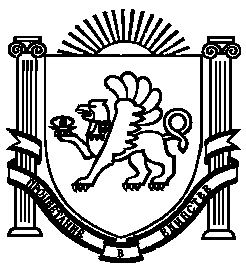 